О проведении конкурса «Лучшая парикмахерская 2022 года»В связи с ежегодным проведением Декады бытового обслуживания населения, в целях содействия имиджевой деятельности предприятий бытового обслуживания на внутреннем рынке:1.	Провести конкурс среди парикмахерских и салонов красоты Ленского района на звание «Лучшая парикмахерская – 2022 года» с 14 марта по 23 марта 2022 года.2.	Утвердить состав комиссии по проведению конкурса парикмахерских и салонов красоты Ленского района на звание «Лучшая парикмахерская – 2022 года», согласно приложению № 1 к настоящему распоряжению.3.	 Утвердить положение о проведении конкурса, согласно приложению    № 2 к настоящему распоряжению.5.	 Главному специалисту управления делами (Иванская Е.С.)  опубликовать данное распоряжение в средствах массовой информации и разместить на официальном сайте МО «Ленский район».6.  Контроль исполнения настоящего распоряжения возложить на заместителя главы по инвестиционной и экономической политики Черепанова А.В.Глава                                                                                              Ж.Ж. АбильмановСостав комиссии по проведению конкурса парикмахерских и салонов красоты Ленского района на звание «Лучшая парикмахерская 2022 года»Начальник управления инвестиционной и экономической политики администрации муниципального образования «Ленский район», председатель комиссии; Ведущий специалист управления инвестиционной и экономической политики, секретарь комиссии;Члены комиссии:Главный специалист-эксперт ТО Федеральной службы по надзору в сфере защиты прав потребителей и благополучия человека по РС (Я) в Ленском районе;Главный специалист по торговле муниципального образования «Город Ленск»;Специалист администрации МО «Посёлок Витим» (по согласованию);Специалист администрации МО «Посёлок Пеледуй» (по согласованию);Директор МКУ «Бизнес-инкубатор Ленского района» муниципального образования «Ленский район»;Представитель Координационного Совета при главе МО «Ленский район» по вопросам развития малого и среднего предпринимательства и инвестиционной политики;Депутат Районного совета депутатов МО «Ленский район». Начальник управления  инвестиционной                                                                               Р.П. Никонова и экономической политики                           ПОЛОЖЕНИЕо конкурсе «Лучшая парикмахерская 2022 года» приуроченном к Дню работников бытового обслуживания населения и жилищно-коммунального хозяйстваОбщие положения Настоящее Положение о конкурсе «Лучшая парикмахерская 2022 года» приуроченном к Дню работников бытового обслуживания населения и жилищно-коммунального хозяйства, разработано в целях повышения качества и конкурентоспособности предприятий бытового обслуживания Ленского района (далее – Положение).Организатором конкурса является управление инвестиционной и экономической политики администрации МО «Ленский район» (далее- Уполномоченный орган).Конкурс проводится в рамках муниципальной программы «Развитие предпринимательства Ленского района» от 14.11.2019 года № 01-03-1051/9 (ред. от 19.01.2022 года № 01-03-13/2).Цели проведения конкурса:1.4.1. Стимулирование парикмахерских и салонов красоты, совершенствование системы обслуживания населения, повышение качества и конкурентоспособности услуг, предоставляемых предприятиями (организациями) бытового обслуживания Ленского района;1.4.2. Повышение уровня обслуживания населения Ленского района, создание максимальных удобств для потребителей на основе использования возможностей современных информационных технологий;1.4.3.  Поощрение лучших парикмахерских и салонов красоты Ленского района.В конкурсе принимают участие парикмахерские и салоны красоты всех форм собственности, осуществляющие свою деятельность на территории Ленского района (ОКВЭД 96.02).Порядок организации и проведения Конкурса2.1. Конкурс проводится в заочном формате по трём номинациям:2.1.1. Лучшая парикмахерская 2022 года – 1 место;2.1.2. Лучшая парикмахерская 2022 года – 2 место;2.1.3. Лучшая парикмахерская 2022 года – 3 место;2.3. Основными показателями оценки итогов Конкурса являются:2.3.1. Количество баллов, которое наберут участники, согласно оценочным листам (Приложение №2 к Положению);2.3.2. Качество и полнота, доступность, которую продемонстрируют участники в фото, видео-отчете, представленной информации для комиссии:Санитарно-техническое состояние предприятия (организации);Оборудование;Внутреннее оформление зала;Внешнее оформление предприятия (организации) (вывеска, указание о часах работы, информацию о дополнительных услугах);Документы, подтверждающие отсутствие претензий к качеству услуг со стороны потребителей, а также контролирующих органов (книга жалоб, повестки, акты);Информацию о скидках (при наличии);Прайс-лист;Сведении о наличии квалифицированных кадров (дипломы и (или) сертификаты, подтверждающие квалификацию специалиста) (при наличии); Информацию о соблюдении санитарно-эпидемиологических требований, направленных на предотвращение и устранение последствий распространения новой коронавирусной инфекции (наличие: разметок 1,5 метра, защитных масок, антисептиков и объявление у входной двери «Без масок не обслуживаем или т.п».Все пункты оцениваются от 0 до 10 баллов.2.4. Для участия в Конкурсе парикмахерские и салоны красоты предоставляют в уполномоченный орган в срок до 21 марта 2022 года на электронный адрес: econom_lensk@mail.ru, следующие документы:2.4.1. Заявление на участие в Конкурсе, согласно Приложению №1 к настоящему Положению;2.4.2. Фотоотчет (Фотографии) в соответствии с п.2.3.2 настоящего Положения;2.5. Победителем признается парикмахерская или салон красоты, набравшее наибольшее количество баллов в оценочном листе.Награждение победителей Конкурса3.1. Победители и участники Конкурса награждаются дипломами и сертификатами:3.1.1. Победитель в номинации «Лучшая парикмахерская 2022 года-               1 место» награждается дипломом и сертификатами на сумму – 20 000 руб., а также вручается переходящий знак «Лучшая парикмахерская»;3.1.2. Победитель в номинации «Лучшая парикмахерская 2022 года-               2 место» награждается дипломом и сертификатами на сумму – 15 000 руб.;3.1.3. Победитель в номинации «Лучшая парикмахерская 2022 года-               3 место» награждается дипломом и сертификатами на сумму – 10 000 руб.;3.1.4. А также участники, занявшие с 4 по 6 место, награждаются сертификатами на сумму – 2000 руб., за участие в Конкурсе.3.2. Информация об итогах Конкурса представляется в средствах массовой информации (официальный сайт и аккаунт в сети «Instagram» администрации МО «Ленский район»).3.3. Победители Конкурса имеют право использовать дипломы в рекламных целях.Начальник управленияинвестиционной                                                                     Р.П. Никоноваи экономической политикиПриложение №1 к положению о конкурсе«Лучшая парикмахерская 2022 года»Главе МО «Ленский район»Абильманову Ж.Ж. от(наименование предприятия (организации))(ФИО и телефон представителя предприятия (организации))ЗАЯВКАна участие в конкурсе «Лучшая парикмахерская 2022 года» приуроченном к Дню работников бытового обслуживания населения и жилищно-коммунального хозяйства(наименование предприятия (организации))(наименование должности)                     (подпись)                            (инициалы, фамилия)Дата____________     М.П. (При наличии)Приложение №2 к положению о конкурсе«Лучшая парикмахерская 2022 года»Оценочный листКритерии оценки участников конкурса на «Лучшая парикмахерская 2022 года»____________________________________________________ (полное наименование предприятия (организации))Муниципальное образование«ЛЕНСКИЙ РАЙОН»Республики Саха (Якутия)Муниципальное образование«ЛЕНСКИЙ РАЙОН»Республики Саха (Якутия)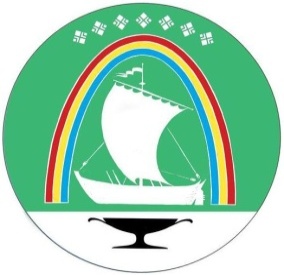 Саха Өрөспүүбүлүкэтин«ЛЕНСКЭЙ ОРОЙУОН» муниципальнайтэриллиитэ     РАСПОРЯЖЕНИЕ     РАСПОРЯЖЕНИЕ                          Дьаhал                          Дьаhал                          Дьаhал                г. Ленск                г. Ленск                             Ленскэй к                             Ленскэй к                             Ленскэй кот «04» _марта__ 2022 года                                    № __01-04-363/2__от «04» _марта__ 2022 года                                    № __01-04-363/2__от «04» _марта__ 2022 года                                    № __01-04-363/2__от «04» _марта__ 2022 года                                    № __01-04-363/2__от «04» _марта__ 2022 года                                    № __01-04-363/2__ Приложение №1                                                                            к распоряжению главы                                                                                                  от «___» ________ 2022 года      №___ ____________________      Приложение № 2                                                                              к распоряжению главы                                                                                               от «___» ________ 2022 года       № __________________№ п/пНаименованиеОтветПолное наименование предприятия
(организации)Год основанияЮридический адресМестонахождение ИНН, ОКВЭДРуководитель: должность,  Ф. И. О.ТелефонЭлектронная почтаКоличество работающих (человек)Количество рабочих мест (кресел)Площадь (кв. м)Средний чек в руб.Выручка от реализации, тыс.руб.N п/пНаименование показателейКраткое описаниеОценка, балл1Санитарно-техническое состояние предприятия0-10 баловX2Оснащенность предприятия современным оборудованием0-10 баловX3Эстетическое оформление зала0-10 баловX4Внешнее оформление предприятия0-10 баловX5Отсутствие подтвержденных претензий к качеству услуг со стороны потребителей, а также контролирующих органов0-10 баловX6Система скидок для социально незащищенных слоев населения0-10 баловX7Наличие ассортимента предоставляемых услуг0-10 баловX8Повышение квалификации кадров0-10 баловX9Соблюдение санитарно-эпидемиологических требований, направленных на предотвращение и устранение последствий распространения новой коронавирусной инфекции0-10 баловX10Итого